Declaro faltarem, para a integralização do perfil curricular ao qual me encontro vinculado (a), consideradas as modalidades e as habilitações existentes, as disciplinas/cargas horárias abaixo discriminadas. Sendo assim, necessito de ____ (_______________________) períodos letivos adicionais, a contar de 2020.2, a fim de integralizar a carga horária restante do referido perfil curricular, conforme PLANO DE ESTUDOS A SEGUIR.Recife, ______ de _______________ de 2020._______________________________________Assinatura do(a) aluno(a) ou do seu representante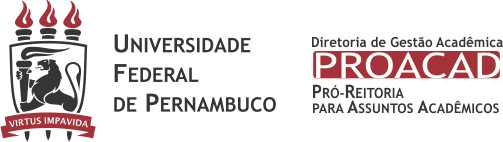 PROPOSTA PARA PLANO DE ESTUDOS(COM PLANEJAMENTO A PARTIR DE 2020.2)Código dadisciplinaNome da DisciplinaCarga HoráriaSemestre a cursarDepartamentoTipo*2020.220___.__20___.__20___.__20___.__20___.__20___.__20___.__20___.__20___.__20___.__20___.__20___.__20___.__20___.__20___.__20___.__20___.__20___.__20___.__20___.__